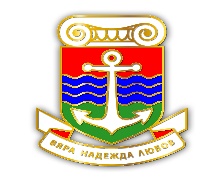 	  ОБЩИНА ЛОМ     3600 Лом, ул. „Дунавска” №12, тел. (0971) 69 101, факс: (0971) 66 026, e-mail:lom.municipality@lom.egov.bg,  www.lom.bgСъгласно чл.26, ал.2, ал.3 и ал.4 от Закона за нормативните актове и във връзка с чл.77 от АПК, Община Лом, чрез настоящето публикуване предоставя възможност на заинтересованите лица да направят своите предложения и становища по  проекта на Наредба за изменение и допълнение на Наредбата за реда и условията за установяване на жилищни нужди, настаняване и продажба на общински жилища на територията на Община Лом, на е-mail:lom.municipality@lom.egov.bg или в Центъра за услуги и информация на гражданите, находящ се в сградата на Общинска администрация-Лом – ет.1, гише № 3.ПРОЕКТ!НАРЕДБА ЗА ИЗМЕНЕНИЕ  НАНАРЕДБАТА ЗА РЕДА И УСЛОВИЯТА ЗА УСТАНОВЯВАНЕ НА ЖИЛИЩНИ НУЖДИ, НАСТАНЯВАНЕ И ПРОДАЖБА НА ОБЩИНСКИ ЖИЛИЩА НА ТЕРИТОРИЯТА НА ОБЩИНА ЛОМПриета с Решение на ОбС-Лом №142 от Протокол 9/20.04.2012 г., допълнена и изменена с Решение №188 от Протокол №13/28.06.12 г., Решение №340 от Протокол №40/23.04.2013 г., Решение №567 от Протокол № 71/31.01.2019 г. на ОбС-Лом.І.  В ГЛАВА СЕДМА „ОПРЕДЕЛЯНЕ НА НАЕМНИ ЦЕНИ И НАЧИНИ НА ЗАПЛАЩАНЕ НА НАЕМНИ ЗАДЪЛЖЕНИЯ ЗА ОБЩИНСКИТЕ ЖИЛИЩА“, чл. 45, ал.2:Било:	Чл. 45, ал.2:  „Основната наемна цена за  полезна площ е 0,60 лв. и се отнася за жилище със следните показатели:1. Местонахождение на жилището според функционалния тип на населеното място и зоната, в която попада –  втора зона за гр. Лом.2. Конструкция на сградата – панелна или масивна;3. Разположение на жилището във височина - първи етаж;4. Изложение - преобладаващ изток или югозапад за жилищните (без сервизните) помещения; 5. Благоустройствено съоръжаване - с водопровод, канализация и електрификация.	Става:Чл. 45, ал.2: „Основната наемна цена за  полезна площ е 1,00 лв. и се отнася за жилище със следните показатели:1. Местонахождение на жилището според функционалния тип на населеното място и зоната, в която попада –  втора зона  за гр. Лом.2. Конструкция на сградата – панелна или масивна;3. Разположение на жилището във височина - първи етаж;4. Изложение - преобладаващ изток или югозапад за жилищните (без сервизните) помещения; 5. Благоустройствено съоръжаване - с водопровод, канализация и електрификация. На основание чл. 28, ал. 2 от Закана за нормативните актове, Ви представяме следните мотиви за изменение и допълнение на Наредбата за реда и условията за установяване на жилищни нужди, настаняване и продажба на общински жилища на територията на Община Лом:                МОТИВИкъм Проекта на Наредбата за реда и условията за установяване на жилищни нужди, настаняване и продажба на общински жилища на територията на Община Лом1.Причини, които налагат приемането: Настоящата наемна цена на общинските жилища за 1 кв.м. площ в размер на 0,60 лв. е гласувана с Решение №340 от Протокол №40/23.04.2013 г. и не е актуализирана до момента.Увеличението ѝ е продиктувано от  настъпилите промени в икономическата обстановка в страната, свързани с нарастващия темп на инфлацията през последните години и увеличените наемни цени на свободния пазар. 2. Цели, които се поставят:  Проектът има за цел да доведе до недопускане на загуби за сметка на общинския бюджет, дължащи се на несъответствие между наемната цена на 1 кв.м площ и необходимите разходи за поддържане на общинските жилища, които се предоставят под наем на лица, отговарящи на условията за това, в това число покриване на разходи за комунални услуги, когато същите не са платени от съответния наемател. 3. Финансови  средства : Прилагането на новите текстове на  Проекта на Наредбата за реда и условията за установяване на жилищни нужди, настаняване и продажба на общински жилища на територията на Община Лом, не изисква финансови средства.4. Очаквани резултати:   По отношение на размера на основните наемни цени  на общински жилищни имоти отправеното предложение за увеличение на наемните цени ще доведе до увеличаване на приходите. Предлаганите цени са съобразени с факта, че наемателите са жилищно нуждаещи се лица, отговарящи на условията, посочени в чл.10 от Наредбата за условията и реда за установяване жилищните нужди на граждани, настаняване под наем и продажба на общински жилища. Няма риск увеличението да доведе до невъзможност, или затруднение при плащане на месечните наеми. 5.Анализ на съответствието с правото на Европейския съюз.: Предлаганият Проекта на Наредбата за реда и условията за установяване на жилищни нужди, настаняване и продажба на общински жилища на територията на Община Лом е съобразен с нормативните актове от по-висока степен/ ЗОС и ЗМСМА/, които от своя страна са в съответствие с Европейското законодателство.